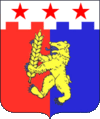 Положение о  приеме  гражданна обучение  по образовательным программам начального общего,основного общего и среднего общего образованияв Муниципальное казённое общеобразовательное учреждение«Средняя общеобразовательная школа № 10» Село Покровское, Красногвардейский район, Ставропольский край01-182014 Общие положения Настоящий порядок приема граждан на обучение  по образовательным программам начального общего, основного общего и среднего общего образования (далее - Порядок) в Муниципальное казённое общеобразовательное учреждение «Средняя общеобразовательная школа №  10» (далее – Образовательная организация) , составлен в соответствии сзаконом «Об образовании в Российской Федерации» от 29 декабря 2012 г. №273-ФЗ ( часть 8 ст. 55) (далее – Федеральный закон);приказом Минобрнауки Российской Федерации от 22.01.2014 N 32 "Об утверждении Порядка приема граждан на обучение по образовательным программам начального общего, основного общего и среднего общего образования" (Зарегистрировано в Минюсте России 02.04.2014 N 31800);постановлением администрации Красногвардейского муниципального района (АКМР) Ставропольского края от 19 декабря 2012 года № 669;постановлением АКМР Ставропольского края от 04 марта  2014 года № 100 «О закреплении муниципальных образовательных организации»;постановлением АКМР Ставропольского края от 01 апреля  2014 года № 143 «Об утверждении Положения о формах получения образования и формах обучения по основной образовательной программе дошкольного, начального общего, основного общего, среднего общего образования в образовательных организациях Красногвардейского муниципального района»;постановлением АКМР Ставропольского края от 01 апреля  2014 года № 146 «Об утверждении Положения об организации учета детей, подлежащих обучению по образовательным программам  дошкольного, начального общего, основного общего, среднего общего образования, проживающих на территории Красногвардейского муниципального района»;уставом МКОУ СОШ № 10.Порядок регламентирует прием граждан Российской Федерации (далее - граждане, дети) в образовательную организацию, осуществляющую образовательную деятельность по образовательным программам начального общего, основного общего и среднего общего образования (далее общеобразовательные программы).Правила приема граждан в  Образовательную организациюПриём на обучение по основным образовательным программам за счёт средств бюджетных ассигнований федерального бюджета, бюджета Ставропольского края, бюджета Красногвардейского муниципального района проводится на общедоступной основе, если иное не предусмотрено Федеральным законом.Прием иностранных граждан и лиц без гражданства, в том числе соотечественников за рубежом, в Образовательную организацию для обучения по общеобразовательным программам за счет бюджетных ассигнований федерального бюджета, бюджета Ставропольского края, бюджета Красногвардейского муниципального района осуществляется в соответствии с международными договорами Российской Федерации, Федеральным законом (Собрание законодательства Российской Федерации, 2012, N 53, ст. 7598; 2013, N 19, ст. 2326; N 23, ст. 2878; N 27, ст. 3462; N 30, ст. 4036; N 48, ст. 6165) и настоящим Порядком.Обучение граждан в Образовательной организации, реализующей программы начального общего,  среднего  общего образования, начинается с достижения ими возраста шести лет шести месяцев при отсутствии противопоказаний по состоянию и здоровья, но не позже достижения ими возраста восьми лет. По заявлению родителей (законных представителей) и разрешению отдела образования администрации Красногвардейского муниципального района Ставропольского края (далее – отдел образования), в Образовательную организацию могут быть приняты  граждане в более раннем или более позднем возрасте.  В Образовательную организацию могут быть приняты граждане в более раннем возрасте, если их обучение будет осуществляться в условиях дошкольного образовательного учреждения или в общеобразовательном учреждении, в котором обеспечено соблюдение всех гигиенических требований к условиям и организации образовательного процесса для детей дошкольного возраста. Образовательная организация для обучения по основным общеобразовательным программам начального общего, основного общего и среднего общего образования обеспечивает приём граждан, имеющих право на получение общего образования, которые проживают на территории муниципального образования села Покровского Красногвардейского муниципального района Ставропольского края, закрепленной постановлением АКМР Ставропольского края от 04 марта  2014 года № 100 «О закреплении муниципальных образовательных организации» (далее – закреплённые лица1 ). В приёме в Образовательную организацию может быть отказано только по причине отсутствия в ней свободных мест, за исключением случаев, предусмотренных частями 5 и 6 статьи 67 и статьей 88 Федерального закона2. В случае отсутствия мест в общеобразовательном учреждении, родители (законные представители) ребёнка для решения вопроса о его устройстве в другое учреждение, обращаются в отдел образования администрации Красногвардейского муниципального района Ставропольского края (далее – отдел образования).Образовательная организация осуществляет на закрепленной территории закрепленной постановлением АКМР социально-педагогический учет закреплённых лиц, подлежащих обучению в Образовательной организации, реализующей основные общеобразовательные программы.  Порядок осуществления данного учёта регламентируется Положением о социально-педагогическом мониторинге получения начального общего, основного общего, среднего общего образования в Образовательной организации. Приём закреплённых лиц в Образовательную организацию осуществляется без вступительных испытаний (процедур отбора).Требования к порядку информирования о предоставлении муниципальной услуги.Образовательная организация знакомит поступающего и (или) его родителей (законных представителей) со своим Уставом, с лицензией на осуществление образовательной деятельности, со свидетельством о государственной аккредитации, с образовательными программами и другими документами, регламентирующими организацию и осуществление образовательной деятельности, права и обязанности обучающихся.3Образовательная организация размещает распорядительный акт органа местного самоуправления муниципального района о закреплении образовательных организаций за конкретной территорией муниципального района, издаваемый не позднее 1 февраля текущего года (далее - распорядительный акт о закрепленной территории). Образовательная организация с целью проведения организованного приема граждан в первый класс размещает на информационном стенде, на официальном сайте http://pokrcshool10.edusite.ru в сети "Интернет", в средствах массовой информации (в том числе электронных) информацию о:количестве мест в первых классах не позднее 10 календарных дней с момента издания распорядительного акта о закрепленной территории; наличии свободных мест для приема детей, не проживающих на закрепленной территории, не позднее 1 июля.Прием граждан в Образовательную организацию осуществляется по личному заявлению родителя (законного представителя) ребенка при предъявлении:оригинала документа, удостоверяющего личность родителя (законного представителя), либо оригинала документа, удостоверяющего личность иностранного гражданина и лица без гражданства в Российской Федерации в соответствии со статьей 10 Федерального закона от 25 июля 2002 г. N 115-ФЗ "О правовом положении иностранных граждан в Российской Федерации" (Собрание законодательства Российской Федерации, 2002, N 30, ст. 3032).  Образовательная организация может осуществлять прием указанного заявления в форме электронного документа с использованием информационно-телекоммуникационных сетей общего пользования. В заявлении родителями (законными представителями) ребенка указываются следующие сведения:а) фамилия, имя, отчество (последнее - при наличии) ребенка;б) дата и место рождения ребенка;в) фамилия, имя, отчество (последнее - при наличии) родителей (законных представителей) ребенка;г) адрес места жительства ребенка, его родителей (законных представителей);д) контактные телефоны родителей (законных представителей) ребенка.Примерная форма заявления размещается Образовательной организацией на информационном стенде и (или) на официальном сайте http://pokrcshool10.edusite.ru в сети "Интернет".Прием граждан в Образовательную организацию осуществляется по личному заявлению родителя (законного представителя) ребенка при предъявлении:оригинала документа, удостоверяющего личность родителя (законного представителя), либо оригинала документа, удостоверяющего личность иностранного гражданина и лица без гражданства в Российской Федерации в соответствии со статьей 10 Федерального закона от 25 июля 2002 г. N 115-ФЗ "О правовом положении иностранных граждан в Российской Федерации" (Собрание законодательства Российской Федерации, 2002, N 30, ст. 3032).Для приема в  Образовательную организацию:родители (законные представители) детей, проживающих на закрепленной территории, для зачисления ребенка в первый класс дополнительно предъявляют оригинал свидетельства о рождении ребенка или документ, подтверждающий родство заявителя, свидетельство о регистрации ребенка по месту жительства или по месту пребывания на закрепленной территории или документ, содержащий сведения о регистрации ребенка по месту жительства или по месту пребывания на закрепленной территории;родители (законные представители) детей, не проживающих на закрепленной территории, дополнительно предъявляют свидетельство о рождении ребенка; родители (законные представители) детей, являющихся иностранными гражданами или лицами без гражданства, дополнительно предъявляют документ, подтверждающий родство заявителя (или законность представления прав ребенка), и документ, подтверждающий право заявителя на пребывание в Российской Федерации.Иностранные граждане и лица без гражданства все документы представляют на русском языке или вместе с заверенным в установленном порядке переводом на русский язык.Копии предъявляемых при приеме документов хранятся в Образовательной организации на время обучения ребенка.Родители (законные представители) детей имеют право по своему усмотрению представлять другие документы, в том числе медицинское заключение о состоянии здоровья ребенка.При приеме в первый класс в течение учебного года или во второй и последующий классы родители (законные представители) обучающегося дополнительно представляют личное дело обучающегося, выданное учреждением, в котором он обучался ранее.При приеме в Образовательную организацию для получения среднего общего образования представляется аттестат об основном общем образовании установленного образца.Требование предоставления других документов в качестве основания для приема детей в Образовательную организацию не допускается.Факт ознакомления родителей (законных представителей) ребенка с лицензией на осуществление образовательной деятельности, свидетельством о государственной аккредитации общеобразовательного учреждения, Уставом общеобразовательного учреждения фиксируется в заявлении о приеме и заверяется личной подписью родителей (законных представителей) ребенка.Подписью родителей (законных представителей) ребенка фиксируется также согласие на обработку их персональных данных и персональных данных ребенка в порядке, установленном законодательством Российской Федерации 4.Прием заявлений в первый класс в Образовательную организацию для граждан, проживающих на закрепленной территории, начинается не позднее 1 февраля и завершается не позднее 30 июня текущего года.Зачисление в Образовательную организацию оформляется распорядительным актом Образовательной организацией в течение 7 рабочих дней после приема документов.Для детей, не проживающих на закрепленной территории, прием заявлений в первый класс начинается с 1 июля текущего года до момента заполнения свободных мест, но не позднее 5 сентября текущего года.Образовательная организация, закончившая прием в первый класс всех детей, проживающих на закрепленной территории, осуществляет прием детей, не проживающих на закрепленной территории, ранее 1 июля.Для удобства родителей (законных представителей) детей Образовательная организация устанавливает график приема документов в зависимости от адреса регистрации по месту жительства (пребывания).При приеме на свободные места детей, не проживающих на закрепленной территории, преимущественным правом обладают дети граждан, имеющих право на первоочередное предоставление места в Образовательной организации в соответствии с законодательством Российской Федерации и нормативными правовыми актами Ставропольского края.Дети с ограниченными возможностями здоровья принимаются на обучение по адаптированной основной общеобразовательной программе только с согласия их родителей (законных представителей) и на основании рекомендаций психолого-медико-педагогической комиссии.5  Документы, представленные родителями (законными представителями) детей, регистрируются в журнале приема заявлений. После регистрации заявления родителям (законным представителям) детей выдается расписка в получении документов, содержащая информацию о регистрационном номере заявления о приеме ребенка в Образовательную организацию, о перечне представленных документов. Расписка заверяется подписью должностного лица общеобразовательного учреждения, ответственного за прием документов, и печатью общеобразовательного учреждения.Распорядительные акты Образовательной организации о приеме детей на обучение размещаются на информационном стенде Образовательной организации в день их издания.На каждого ребенка, зачисленного в общеобразовательное учреждение, заводится личное дело, в котором хранятся все сданные документы.__________________________________________________________________1 Для закрепленных лиц, не достигших четырнадцати лет, или находящихся под опекой, местом жительства признается место жительства их законных представителей - родителей, усыновителей или опекунов (пункт 2 статьи 20 Гражданского кодекса Российской Федерации (Собрание законодательства Российской Федерации, 1994, N 32, ст. 3301).При раздельном проживании родителей место жительства закрепленных лиц устанавливается соглашением родителей, при отсутствии соглашения спор между родителями разрешается судом (пункт 3 статьи 65 Семейного кодекса Российской Федерации (Собрание законодательства Российской Федерации, 1996, N 1, ст. 16; 2011, N 19, ст. 2715).Регистрация по месту жительства закрепленных лиц, не достигших четырнадцати лет и проживающих вместе с родителями (усыновителями, опекунами), осуществляется с выдачей свидетельства о регистрации по месту жительства (пункт 28 Правил регистрации и снятия граждан Российской Федерации с регистрационного учета по месту пребывания и по месту жительства в пределах Российской Федерации (Собрание законодательства Российской Федерации, 1995, N 30, ст. 2939; 1996, N 18, ст. 2144; 1997, N 8, ст. 952; 2000, N 13, ст. 1370; 2002, N 34, ст. 3294; 2004, N 52, ст. 5493; 2008, N 14, ст. 1412; 2010, N 37, ст. 4701; N 46, ст. 6024; 2011, N 44, ст. 6282).2 Часть 4 статьи 67 Федерального закона от 29 декабря 2012 г. N 273-ФЗ "Об образовании в Российской Федерации" (Собрание законодательства Российской Федерации, 2012, N 53, ст. 7598; 2013, N 19, ст. 2326; N 23, ст. 2878; N 27, ст. 3462; N 30, ст. 4036; N 48, ст. 6165).3 Часть 2 статьи 55 Федерального закона от 29 декабря 2012 г. N 273-ФЗ "Об образовании в Российской Федерации" (Собрание законодательства Российской Федерации, 2012, N 53, ст. 7598; 2013, N 19, ст. 2326; N 23, ст. 2878; N 27, ст. 3462; N 30, ст. 4036; N 48, ст. 6165).4 Часть 1 статьи 6 Федерального закона от 27 июля 2006 г. N 152-ФЗ "О персональных данных" (Собрание законодательства Российской Федерации, 2006, N 31, ст. 3451).5 Часть 3 статьи 55 Федерального закона от 29 декабря 2012 г. N 273-ФЗ "Об образовании в Российской Федерации" (Собрание законодательства Российской Федерации, 2012, N 53, ст. 7598; 2013, N 19, ст. 2326; N 23, ст. 2878; N 27, ст. 3462; N 30, ст. 4036; N 48, ст. 6165).Принято педагогическим советом МКОУ СОШ № 10Протокол № 1  от «30» августа 2014 годаУТВЕРЖДАЮ:                                                                                       Директор МКОУ СОШ № 10                                                                    ____________  Калугина М.Е.                                                                                   Приказ по школе № 208 от 30_._08__.2014г  